OPB 2,  1.4.2020, Sabina BrumenPREHRANAUživaj čim več tople tekočine in zdrave prehrane bogate z zelenjavo in sadjem. Pred jedjo pazi na umivanje rok s toplo vodo in milom. Pomagaj v kuhinji!SAMOSTOJNO UČENJE-utrjevanjeUčni list lahko natisnete ali pa učenec račune prepiše na list oz. v zvezek za matematiko z naslovom VAJA- OPB.2. razred: Reši zavozlanke (vstavljaj števila in računske znake)!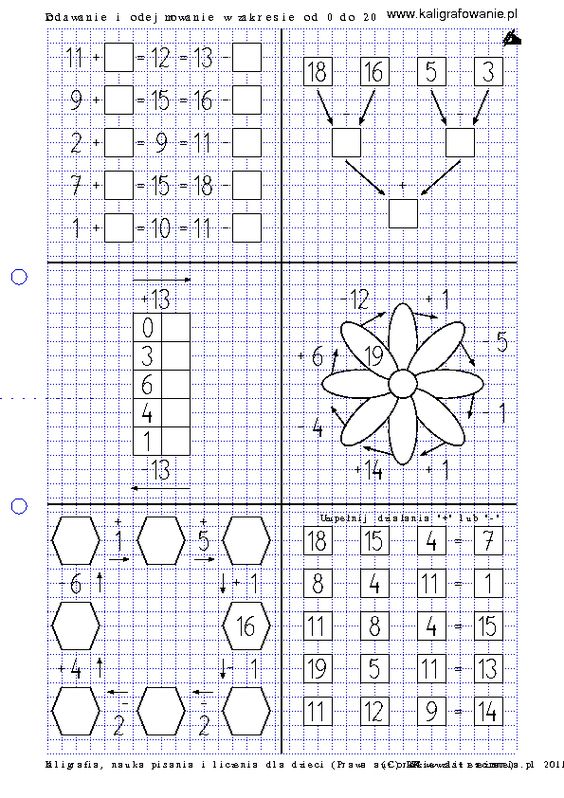 4. razred: Vadi poštevanko.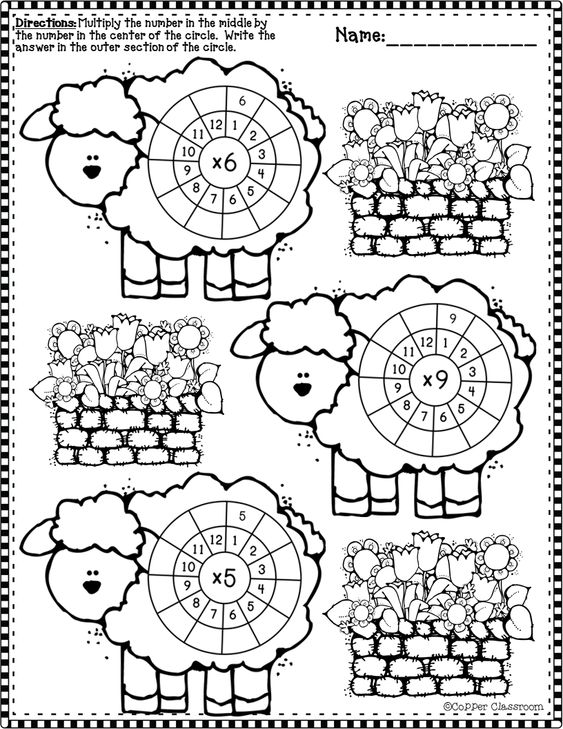 SPROSTITVENA DEJAVNOST:Sprehod v naravo, v bližnji gozd, na travnik,…USTVARJALNO PREŽIVLJANJE PROSTEGA ČASA:Jajčka pobarvaj, jih nalepi na karton in jih uporabi za dekoracijo stanovanja!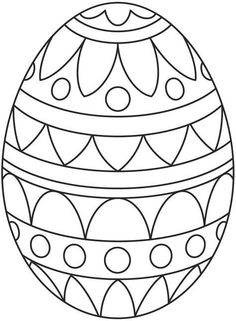 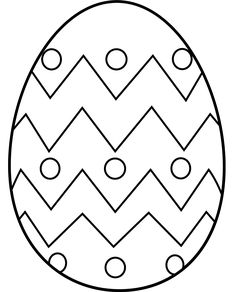 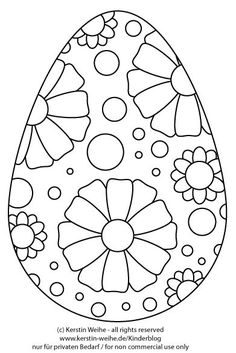 